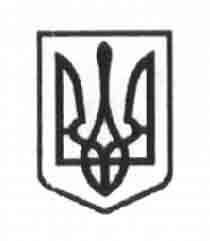 Управління освіти і наукиЧернігівської обласної державної адміністраціїНіжинський обласний педагогічний ліцейЧернігівської обласної радиНАКАЗвід____ ____2013                              м. Ніжин                                         №____-НПро виконання навчальних планів та програм за І семестр 2013-2014 н. р.	Із метою ефективної організації навчально-виховного процесу  в Ніжинському обласному педагогічному ліцеї здійснена перевірка виконання навчальних планів та  програм  по закінченню І семестру 2013-2014 н.р.	Кількість годин, передбачених на вивчення предметів із розрахунку 16 навчальних тижнів, розподіл яких здійснювався відповідно до листів Міністерства освіти і науки, молоді та спорту України від 20.05.2013 №1/9-349 «Про навчальні плани загальноосвітніх навчальних закладів та структуру 2013/2014 навчального року»,  від 01.06.2012  №1/9-426  «Щодо інструктивно-методичних рекомендацій із базових дисциплін», робочого навчального плану, в основному виконано, заплановані контрольні, практичні, лабораторні роботи та інші види контролю проведено (Додаток 1).		Учителі української мови Т.М. Сидоренко, К.А.Готенко,  Т.І.Бутурлим, А.С.Іващенко, вичитали теми з української мови, передбачені  календарними планами на І семестр, провели контрольні роботи у профільних класах із 6 видів мовленнєвої діяльності (аудіювання, говоріння і письма (діалогічне та монологічне мовлення), читання тексту, диктанти, тести), у непрофільних  класах відповідно до календарного планування проведено 4 види діяльності. Усний переказ та аудіювання  передбачено на ІІ семестр. Протягом листопада  в усіх класах проведено директорські контрольні роботи. Підведені підсумки, узагальнено наказом по ліцею.	Учителі української та світової  літератури Ю.І. Бондаренко,  К.А.Готенко, Т.І.Бутурлим, Т.М.Шевчук, А.С.Іващенко  вичитали всі заплановані теми з літератури, провели тематичні контрольні роботи, контрольні твори та інші види (вивчення віршів напам’ять, РМ, ПЧ, ведення зошитів згідно вимог чинної програми), також проведено директорські контрольні роботи з української та світової літератури у профільних класах.  	Учителі математики Л.М.Бойко, С.І.Карпенко, Т.М.Шмаглій виконали запланований на І семестр матеріал, було проведено необхідну кількість контрольних робіт, зошити перевірялись відповідно до вимог. У профільних класах проведено директорські контрольні роботи. 	Учителі фізики та астрономії О.І.Євтушенко, Л.М.Кнорозок, Н.В.Карабуля, С.І.Карпенко провели необхідну кількість контрольних і лабораторних робіт. У профільних класах проведено директорські контрольні роботи. На ІІ курсі навчальну програму з астрономії виконано. 	Учителі географії, біології, хімії та економіки С.М.Сліпак, І.М.Гах, Н.П.Мазур,  Т.М.Шмаглій провели лабораторні, практичні та тематичні контрольні роботи відповідно до вимог навчальних програм. На ІІ курсі класу української філології навчальну програму з економіки виконано. Проте на І курсі фізико-математичного класу біології (С.М.Сліпак) проведено на 2 години більше ніж за календарним планом.	Учителі класу іноземної філології Л.М.Павлюк, Л.І.Петренко, О.Б.Пулінець, С.О.Потебня, Н.М.Фесенко вичитали матеріал І семестру, провели контроль за 4 видами мовленнєвої діяльності. У профільних класах проведені директорські контрольні роботи. Бали  за семестр виставлені відповідно до методичних рекомендацій. Проте на І та ІІ курсі класу української філології учителем С.О.Потебнею проведено  на 2 години більше занять ніж заплановано, також на 2 години  більше проведено у Л.І. Петренко (І курс іноземної філології), О.Б. Пулінець – 2 години (ІІ курс української філології).  	Учителі історії О.М. Рябцева, Р.Ю.Клунко вичитали програмовий матеріал, передбачений календарним плануванням.	Учителі правознавства О.С.Дудченко та Р.Ю.Клунко вичитали програмовий матеріал, проте у зв’язку із накладками занять у зв’язку із непередбачуваними контрольними роботами (моніторинг якості знань за загальної середньої освіти) недовиконання 2 годин передбачених календарним плануванням на І курсі класу української філології та іноземної філології.		Учителі інформатики В.М.Харченко, Н.О.Головіна, Т.Г.Ігнатенко, О.П. Щербак провели тематичні контрольні та практичні роботи відповідно до чинної програми. На І курсі класу іноземної філології та української філології вивчення предмета інформатика завершено. Програму виконано.	Учителі фізичної культури  І.І.Заплішний, В.В.Боровик вичитали програмовий матеріал, виставили оцінки за теоретичні знання та виконання рухової дії. Навчальні досягнення учнів, зарахованих до спеціальної групи та звільнених, оцінені відповідно до методичних рекомендацій.	Учитель художньої культури М.В.Палаєва  вичитала увесь запланований програмовий матеріал на ІІ курсі та провела тематичне й семестрове оцінювання.  	Учителі предмету захист Вітчизни В.М.Закорський та ОМЗ Л.П.Кузьменко вичитали програмовий матеріал на І курсі та здійснили семестрове оцінювання з цих предметів. Програму виконано.	Учитель технологій Т.М.Котляр провела практичні та тематичні контрольні роботи відповідно до вимог навчальної програми на ІІ курсі. Програму з предмета виконано.	Виходячи з вищевикладеного, Наказую:Заступнику директора з НВР С.М.Сліпак:забезпечити виконання навчальних програм у ІІ семестрі 2013-2014 н.р. із усіх предметів;передбачити зміни в розкладі шляхом перестановки уроків, які припадають на святкові дні (10 березня, 21 квітня, 1, 2, 9 травня); забезпечити проведення директорських контрольних робіт  із профільних предметів згідно наказу по ліцею від 20.12.2013 №____.проаналізувати систему відображення в журналах повторення матеріалу та розглянути на лютневій нараді при заступнику директора з НВР.  Головам предметних кафедр:погодити на засіданнях календарні плани на ІІ семестр 2013-2014 н.р. до 11.01.2014 із розрахунку 19 навчальних тижнів для І курсу та 18 – для ІІ курсу;не допускати  розбіжностей видів контролю між навчальною програмою, методичними рекомендаціями та календарними планами;забезпечити проведення останніх контрольних робіт  із урахуванням дати виставлення оцінок за ІІ семестр (до 26.05.2014 на І курсі, до 19.05.2014 на ІІ курсі; річного оцінювання відповідно – 29.05.2014 та 22.05.2014);Довести зміст даного наказу до членів предметних кафедр.Педагогічним працівникам ліцею:чітко та неухильно дотримуватися змісту навчальних програм, обсягів і норм їх практичної частини;не допускати розбіжностей у записах календарних планів та класних журналів;здійснювати своєчасне виставлення оцінок за всі види контролю; забезпечити проведення на ІІ курсах повторення навчального матеріалу з предметів інваріантної складової навчального плану та відображати у графі «Завдання додому» класних журналів;подати для координування заступнику директора з НВР С.М.Сліпак календарні плани на ІІ семестр 2013-2014 н.р до 11.01.2014.4. Учителям Л.І.Петренко, О.Б.Пулінець, С.О.Потебні, С.М.Сліпак, Р.Ю.Клунко, О.С.Дудченко забезпечити виконання календарних планів протягом  ІІ семестру 2013-2014 н.р. у відповідності до кількості годин,передбачених навчальними програми.5. Контроль за виконанням наказу  покласти на заступника директора з НВР С.М. Сліпак.Директор ліцею                				  Т.М. ШевчукІз наказом ознайомлені: С.М.СліпакТ.І.Бутурлим					Л.М.ПавлюкН. В.Карабуля			В.В.Боровик	Додаток до наказу по ліцеювід 30.12.2013 №______«Про виконання навчальних програм за І семестр 2013-2014 н. р.»Виконання навчальних програм за І семестр 2013-2014 н.р.Підготувала С.М.Сліпак№ п/пПредметкласКількість годинКількість годинКількість годинКількість к/рКількість к/рКількість к/рРЗМРЗМПЧПЧПЧКількість л/рКількість л/рКількість п/рКількість п/р№ п/пПредметкласПл.Ф.Ф.Пл.Пл.Ф.Пл.Ф.Пл.Пл.Ф.Пл.Ф.Пл.Ф.1Українська моваІ ін. філ.323222226661Українська моваІ фіз.-мат.161622225551Українська моваІ укр.філ.646433337771Українська моваІІ ін. філ.323222225551Українська моваІІ фіз.-мат.161622225551Українська моваІІ укр.філ.646433337772Українська літератураІ ін. філ.32324444222112Українська літератураІ фіз.-мат.32323333222112Українська літератураІ укр.філ.64644444222222Українська літератураІІ ін. філ.32324444222222Українська літератураІІ фіз.-мат.32323333222112Українська літератураІІ укр.-філ.64644444222223Світова літератураІ ін. мов48484444444223Світова літератураІ муз.-філ.48484444444223Світова літератураІ фіз.-мат.16162222222113Світова літератураІІ ін. мов48484444444223Світова літератураІІ фіз.-мат.16162222222113Світова літератураІІ муз.-філ.48485555333224Англійська моваІ ін. філ.9696/98 44554Англійська мовадруга мова  4848 4 4554Англійська моваІ фіз.-мат.484844554Англійська моваІ укр. філ.485044554Англійська моваІІ ін. філ.   112   11244554Англійська мовадруга мова  48  4844554Англійська моваІІ фіз.-мат.484844554Англійська моваІІ укр. філ.485044555Німецька моваІ ін. філ.11211244555Німецька мовадруга мова646444555Німецька моваІІ ін. філ.11211244555Німецька мовадруга іноземна484844446Історія УкраїниІ ін. філ.161611116Історія УкраїниІ фіз.-мат.161611116Історія УкраїниІ укр. філ.484833336Історія УкраїниІІ ін. філ.323233336Історія УкраїниІІ фіз.-мат.323233336Історія УкраїниІІ укр. філ.323233337Всесвітня історіяІ ін. філ.161622227Всесвітня історіяІ фіз.-мат.161622227Всесвітня історіяІ укр. філ.323233337Всесвітня історіяІІ ін. філ.161622227Всесвітня історіяІІ фіз.-мат.161622227Всесвітня історіяІІ укр. філ.323233338МатематикаІ ін. філ.484844448МатематикаІ  укр. філ.484644448МатематикаІІ ін. філ.484844448МатематикаІІ  укр. філ.484844449АлгебраІ фіз.-мат.808044449АлгебраІІ фіз.-мат.8080555510ГеометріяІ фіз.-мат.6464444410ГеометріяІІ фіз.-мат.6464444411ФізикаІ ін. філ.323233333311ФізикаІ фіз.-мат.96964444111111ФізикаІ укр. філ.323233333311ФізикаІІ ін. філ.323233332211ФізикаІІ фіз.-мат.96965555131311ФізикаІІ укр. філ.323233333312АстрономіяІІ ін. філ.1717111112АстрономіяІІ фіз.-мат.1717111112АстрономіяІІ укр. філ.1717111113Біологія І ін. філ. 16161111333313БіологіяІ фіз.-мат.16181111334413БіологіяІ укр. філ.16161111333313БіологіяІІ ін. філ.32323333441113БіологіяІІ фіз.-мат.32323333442213БіологіяІІ укр. філ.32323333441113ХіміяІ ін. мов161611111113ХіміяІ фіз.-мат.161611111113ХіміяІ муз-філ161611111113ХіміяІІ ін. філ.1616111113ХіміяІІ фіз.-мат1616111113ХіміяІІ муз.-філ.1616111114Художня культураІІ ін. філ.1818222214Художня культураІІ фіз.-мат.1818222214Художня культураІІ укр. філ.1818222217Фізична культура (дівчата)І ін. філ.323217Фізична культура (дівчата)І фіз.-мат.323217Фізична культура (дівчата)І укр. філ.323217Фізична культура (дівчата)ІІ ін. філ.323217Фізична культура (дівчата)ІІ фіз.-мат.323217Фізична культура (дівчата)ІІ укр. філ.3232Фізична культура (спецгрупа)Група 13232Фізична культура (спецгрупа)Група 2323218Фізична культура (хлопці)І ін. філ.323218Фізична культура (хлопці)І фіз.-мат.323218Фізична культура (хлопці)І укр. філ.323218Фізична культура (хлопці)ІІ ін. філ.323218Фізична культура (хлопці)ІІ фіз.-мат.323218Фізична культура (хлопці)ІІ укр. філ.323219ГеографіяІ ін. філ.323211113319ГеографіяІ фіз.-мат323211113319ГеографіяІ укр. філ.323211113320ІнформатикаІ фіз.-мат.242422225520ІнформатикаІІ фіз.-мат.323222228820ІнформатикаІ  ін. філ.34342222131320ІнформатикаІ укр. філ.34342222131321Захист ВітчизниІ ін. філ.3434444421Захист ВітчизниІ фіз.-мат.3434444421Захист ВітчизниІ укр. філ.3434444422ОМЗІ ін. філ.3232222222ОМЗІ фіз.-мат.3232222222ОМЗІ укр. філ.3232222223ЕкономікаІІ укр. філ.343477724ТехнологіїІІ ін. філ.343419191924ТехнологіїІІ фіз.-мат.181819191924ТехнологіїІІ укр. філ.343419191925ЕкологіяІІ ін. філ.1616111125ЕкологіяІІ фіз.-мат.1616111125ЕкологіяІІ укр. філ.16161111ПравознавствоІ ін. філ.16141111ПравознавствоІ фіз.-мат.16161111ПравознавствоІ укр. філ.16141111Всього:4070406924924926026066666619195656129129129Відсоток виконання10099,9100100104104100100100100100100100100100100